Herzlichen Dank!Sie haben am Missionssonntag – Wochenende22. und 23. Oktober 2022in der Spitalkirche, St. Othmar und St. Michaelin allen Heiligen Messen insgesamtfür die Missio und die Jugendaktion1.115,- Euro gespendetsowiefair gehandelte Waren plus Jugendaktion Chips und Schokopralinenim Wert von insgesamt 1.063,- Euro gekauft.Herzlichen Dankan alle Spenderinnen und Spenderund an alle Helferinnen und Helfer!!Die KinderJugendlichenund Erwachsenenin den ärmsten Diözesen weltweit danken Ihnen herzlich!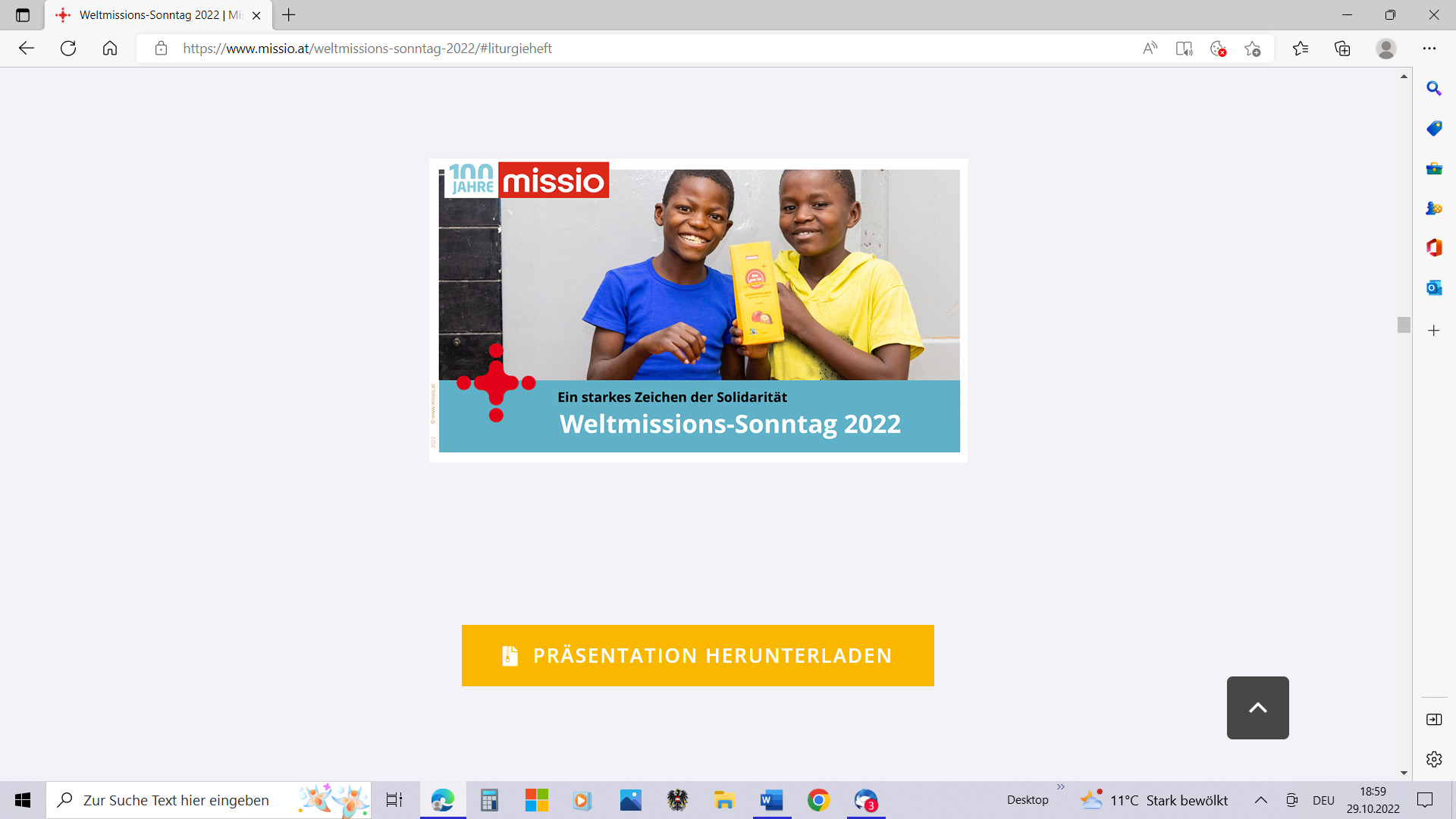 Bildquelle: www.missio.at